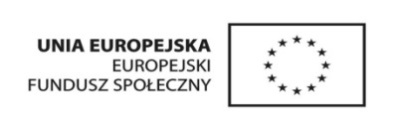 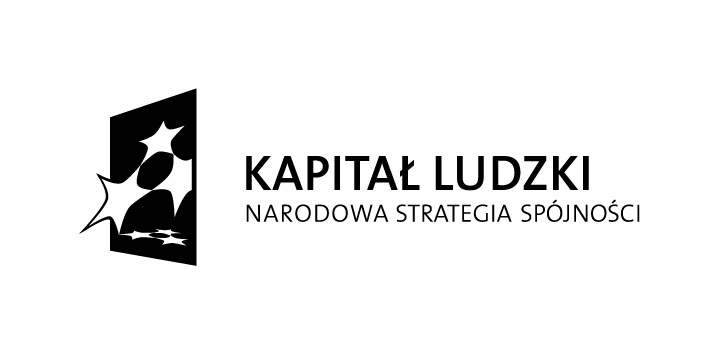      REGULAMIN REKRUTACJI I ZASAD UDZIAŁU    W PROJEKCIE SYSTEMOWYM    „NOWE JUTRO – PROGRAM INTEGRACJI ZAWODOWEJ I SPOŁECZNEJ”§ 1                                                              Informacje ogólneNiniejszy regulamin określa zasady rekrutacji i udziału w projekcie systemowym „Nowe Jutro – program integracji zawodowej i społecznej”, realizowanym przez Powiatowe Centrum Pomocy Rodzinie w Sejnach, na podstawie umowy zawartej pomiędzy Powiatem Sejneńskim a Urzędem Marszałkowskim Województwa Podlaskiego (Instytucja Pośrednicząca dla Poddziałania 7.1.2. Rozwój i upowszechnienie aktywnej integracji przez powiatowe centra pomocy rodzinie)                       o numerze UDA-POKL.07.01.02-20-008/08-00.Regulamin Projektu jest powszechnie dostępny na stronie internetowej Beneficjenta www.pcpr.sejny.pl.Każdy z Kandydatów na Uczestnika Projektu zobowiązany jest do zapoznania się                                     z Regulaminem.§ 2Cel projektuCelem głównym projektu jest aktywizacja społeczna i zawodowa 54 osób znajdujących się                     w trudnej sytuacji życiowej, która negatywnie wpływa na poprawne funkcjonowanie tych osób                w sferze społecznej, zawodowej i osobistej, a tym samym czyni ich osobami zagrożonymi wykluczeniem i alienacją społeczną.Cel główny projektu zgodny jest z Priorytetem VII Promocja Integracji Społecznej PO KL oraz dokumentami strategicznymi, w szczególności z Powiatową Strategią Rozwiązywania Problemów Społecznych w Powiecie Sejneńskim.Okres realizacji projektu: 01.01.2014r. – 31.03.2015r.§ 3Uczestnicy projektuUczestnikami projektu mogą być osoby zamieszkujące na terenie powiatu sejneńskiego, zagrożone wykluczeniem społecznym z co najmniej jednego powodu spośród wskazanych w art. 7 ustawy               z dnia 12 marca 2004r. o pomocy społecznej (Dz. U. z 2013r. poz. 182, z 2012r. poz. 1544 i 1548, z 2013 r. poz. 509) w szczególności: osoby z orzeczoną niepełnosprawnością, co najmniej 20% wszystkich uczestników projektu;osoby młode w wieku 15-30 lat, przebywające w rodzinach biologicznych lub rodzinach zastępczych;osoby usamodzielniające się po opuszczeniu rodzin zastępczych, placówek opiekuńczo-wychowawczych, młodzieżowych ośrodków wychowawczych, zakładów poprawczych lub innych placówek o charakterze opiekuńczo-socjalizacyjnym;inne osoby zagrożone wykluczaniem społecznym zarejestrowane lub niezarejestrowane                 w Powiatowym Urzędzie Pracy.Wyżej wymienione osoby przystępując do projektu powinny łącznie spełniać trzy warunki:korzystać ze świadczeń pomocy społecznej,być w wieku aktywności zawodowej (15-64 lub starszą)),nie posiadać zatrudnienia lub być osobą zatrudnioną, zagrożoną wykluczeniem społecznym z co najmniej jednego powodu spośród wskazanych w art. 7 ustawy o pomocy społecznej.§ 4Proces rekrutacjiRekrutacja i weryfikacja kwalifikowalności Uczestników Projektu prowadzona jest przez  pracowników PCPR biorących udział w realizacji projektu systemowego.Rekrutacja prowadzona jest w sposób bezstronny.Liczba miejsc jest ograniczona. Do udziału w projekcie zostaną zaproszone 54 osoby.Dopuszcza się zwiększenie liczby osób zakwalifikowanych do udziału w projekcie. Decyzja                   o zwiększeniu liczby osób zakwalifikowanych do projektu jest uzależniona od możliwości finansowych projektu systemowego. Wysokość środków finansowych może ulec zmianie w przypadku zwiększenia alokacji środków na realizację projektu przez Instytucję Pośredniczącą.Rekrutacja uczestników projektu będzie odbywała się w trzech etapach:etap I: przyjmowanie zgłoszeń Kandydatów – od 12.02.2014r. do 21.02.2014r.etap II: przeprowadzenie wywiadów środowiskowych w miejscu zamieszkania uczestników projektu.etap III: weryfikacja i stworzenie dwóch list uczestników: listy podstawowej oraz listy rezerwowej.W celu rekrutacji Uczestników projektu Powiatowe Centrum Pomocy Rodzinie w Sejnach:opracuje formularz zgłoszeniowy do udziału w projekcie,prześle informacje listownie do Powiatowego Urzędu Pracy, Miejskiego i Gminnych Ośrodków Pomocy Społecznej, szkół średnich na terenie powiatu sejneńskiego,zamieści informacje o projekcie w formie ogłoszenia na stronie internetowej PCPR (www.pcpr.sejny.pl),opracuje i zamieści na stronie internetowej PCPR Sejny informację o naborze Kandydatów do Projektu ze wskazaniem kryteriów uczestnictwa w projekcie, poinformuje o trybie przyjmowania zgłoszeń (wypełnianie i podpisanie Formularza zgłoszeniowego) oraz dostarczenia ich we wskazanym niżej terminie do biura projektu,przeprowadzi rekrutację uczestników projektu w terminie od 12.02.2014r. do 31.03.2014r.W przypadku wpłynięcia dużej liczby zgłoszeń termin zakończenia rekrutacji może ulec wydłużeniu.Opis I etapu rekrutacji:Warunkiem uczestnictwa w projekcie i zakwalifikowania w pierwszym etapie rekrutacji jest złożenie przez Kandydata następujących dokumentów: wypełnionego formularza zgłoszeniowego,zgody na zbieranie i przetwarzanie danych osobowych,oświadczenia dobrowolnego udziału w projekcie,oświadczenia o nie korzystaniu z tego samego typu wsparcia w innych działaniach                i priorytetach realizowanych przez inne powiaty, w okresie realizacji projektu systemowego „Nowe Jutro...”,zaakceptowanego regulaminu uczestnictwa w projekcie,kserokopii dowodu osobistego (lub innego dokumentu tożsamości) potwierdzającego dane personalne, zaświadczenia z PUP potwierdzającego status osoby bezrobotnej (jeżeli dotyczy),kserokopii postanowienia sądu dotyczącego umieszczenia w rodzinie zastępczej lub placówce dla dzieci i młodzieży (jeżeli dotyczy),orzeczenia o stopniu niepełnosprawności (jeżeli dotyczy).Komplet w/w dokumentów należy dostarczyć w 1 egzemplarzu osobiście lub pocztą na adres: Powiatowe Centrum Pomocy Rodzinie w Sejnach, ul. Piłsudskiego 34, 16-500 Sejny lub faxem: (87) 517-34-15;W przypadku przesłania formularza zgłoszeniowego faxem należy obowiązkowo dostarczyć lub przesłać pocztą także jego oryginał. Biuro projektu jest otwarte dla Kandydatów od poniedziałku do piątku w godz. 7:30 – 15:30. Formularze zgłoszeniowe złożone po terminie nie będą rozpatrywane (decyduje data i godzina wpływu przesyłki do adresata),Dopuszcza się możliwość wydłużenia czasu przyjmowania zgłoszeń udziału                        w  projekcie do momentu zapełnienia miejsc. Opis II etapu rekrutacji:Po weryfikacji formalnej zostaną przeprowadzone wywiady środowiskowe w miejscu zamieszkania Kandydatów na Uczestników Projektu;Wywiady środowiskowe zostaną przeprowadzone przez pracowników socjalnych zatrudnionych w PCPR Sejny w ramach realizacji projektu;W przypadku braku możliwości sporządzenia wywiadu z winy Kandydata na Uczestnika Projektu nie podlega on dalszej rekrutacji. Opis III etapu rekrutacji:W celu wyłonienia uczestników projektu zostanie powołana Komisja Rekrutacyjna            w składzie: kierownik PCPR (przewodniczący komisji), koordynator projektu, pracownicy socjalni, samodzielny referent ds. osób niepełnosprawnych (członkowie komisji);Komisja rekrutacyjna zweryfikuje kwalifikowalność Kandydatów na podstawie dokumentów złożonych w pierwszym etapie rekrutacji oraz na podstawie wywiadu środowiskowego sporządzonego w drugim etapie kwalifikowalności;Członkowie komisji rekrutacyjnej ocenią Kandydatów na uczestników pod kątem kryteriów ustalonych w projekcie oraz w oparciu o wywiad środowiskowy (sytuacja materialno-bytowa rodziny) i elementy uwzględnione w formularzu zgłoszeniowym (uzasadnienie chęci uczestnictwa w projekcie). Dodatkowo istotnym kryterium branym pod uwagę będzie ocena determinacji do zmiany własnej sytuacji i chęć uczestnictwa                         w projekcie (zdolność podporządkowania dotychczasowych obowiązków udziałowi                    w projekcie);Z przebiegu obrad Komisji rekrutacyjnej zostanie spisany protokół podpisany przez poszczególnych członków Komisji, zawierający listę wybranych Uczestników Projektu oraz listę osób rezerwowych;Niezwłocznie po zakończeniu obrad komisji drogą listową zostaną rozesłane informacje                 o zakwalifikowaniu na listę podstawową lub rezerwową;Osoby, które nie spełnią wymogów kwalifikowalności zostaną o tym powiadomione listownie po zakończeniu obrad komisji.Lista osób zakwalifikowanych do udziału w projekcie oraz lista rezerwowa będą dostępne w biurze projektu.Tworząc listy uczestników projektu oraz listy rezerwowych zostanie uwzględniona zasada równych szans – czyli zachowanie równego dostępu kobiet i mężczyzn do uczestnictwa             w projekcie. Udział w projekcie nie jest w żadnym stopniu uzależniony od poziomu wykształcenia, stanu zdrowia czy indywidualnych cech psychofizycznych.Po zakończeniu rekrutacji i rozesłaniu informacji, każdy z zakwalifikowanych uczestników będzie zobowiązany podpisać Deklarację uczestnictwa w projekcie.Uczestnik może z ważnych przyczyn osobistych zrezygnować z udziału w projekcie                    w ciągu 7 dni od daty otrzymania informacji o zakwalifikowaniu się. O rezygnacji musi niezwłocznie poinformować PCPR.   Zobowiązuje się wszystkich członków Komisji rekrutacyjnej do przestrzegania zasad związanych z dochowaniem tajemnicy dotyczącej obrad Komisji.Od decyzji Komisji nie przysługuje odwołanie.§ 5Realizacja projektuProjekt realizowany jest w okresie od dnia 01.01.2014r. do dnia 31.03.2015r.W ramach projektu systemowego uczestnik zostanie objęty wsparciem merytorycznym w postaci:zawarcia i realizacji postanowień kontraktu socjalnego spisanego pomiędzy pracownikiem socjalnym Powiatowego Centrum Pomocy Rodzinie w Sejnach, a uczestnikiem projektu,realizacji działań określonych w Powiatowym Programie Integracji Społecznej                              i Zawodowej Osób Niepełnosprawnych na podstawie porozumienia zawartego pomiędzy osobą niepełnosprawną a kierownikiem PCPR w Sejnach.Możliwe do zrealizowania są cztery instrumenty aktywnej integracji, tj.:instrument aktywizacji zawodowej – uczestnicy skorzystają z warsztatowych i/lub indywidualnych zajęć z doradcą zawodowym (zapoznanie się z aktywnymi metodami poszukiwania pracy, przygotowanie do rozmów kwalifikacyjnych z przyszłymi, potencjalnymi pracodawcami, omówienie dokumentów aplikacyjnych, określenie preferencji zawodowych oraz opracowanie indywidualnego planu działania).instrument aktywizacji edukacyjnej – uczestnicy będą mogli skorzystać z następujących form wsparcia:uczestnictwo w kursie nadającym lub podnoszącym kwalifikacje zawodowe i/lub umiejętności praktyczne przydatne na rynku pracy. Proponowane kursy to: kurs prawa jazdy kat. B, prawo jazdy kat. C, kurs zdobienia potraw – carvingu, kurs profesjonalny sprzedawca + kasy fiskalne, kurs kierowca wózków jezdniowych z napędem silnikowym oraz bezpieczną wymianą butli w wózkach wyposażonych w te urządzenia; uczestnictwo w zajęciach związanych z uzupełnieniem wykształcenia na poziomie podstawowym, gimnazjalnym, ponadgimnazjalnym lub licealnym, w tym korepetycje z języka angielskiego i korepetycje z przedmiotów ścisłych.instrument aktywizacji zdrowotnej – osoby z orzeczoną niepełnosprawnością wezmą udział w turnusie rehabilitacyjnym.instrument aktywizacji społecznej – uczestnicy skorzystają z warsztatowych                     i indywidualnych zajęć z psychologiem (wsparcie psychologiczne, trening kompetencji                  i umiejętności społecznych), warsztatów z przedsiębiorczości, warsztatów dotyczących równości szans kobiet i mężczyzn oraz spotkań socjoterapeutycznej grupy wsparcia                      i rozwoju osobistego.Uczestnikom projektu zostaną również zaproponowane działania o charakterze środowiskowym, tj.: wyjazd integracyjny,wsparcie psychologa w miejscu zamieszkania klienta, poradnictwo prawne,warsztaty edukacyjne dla rodzin.Zajęcia z doradcą zawodowym i psychologiem mają na celu sporządzenie diagnozy potrzeb uczestnika projektu, w celu dobrania instrumentu aktywizacji edukacyjnej zgodnego z profilem osobowości.Wstępny harmonogram działań podjętych w projekcie systemowym stanowi załącznik nr 1 do niniejszego regulaminu.Za dzień rozpoczęcia udziału w projekcie przyjmuje się datę złożenia deklaracji uczestnictwa                   w projekcie.Uczestnik projektu zakończy udział w projekcie z chwilą zrealizowania działań określonych                   w kontrakcie socjalnym lub wywiązania się z porozumienia dotyczącego podjęcia działań                       w ramach Powiatowego Programu Integracji Społecznej i Zawodowej Osób Niepełnosprawnych.	§ 6             Warunki uczestnictwa w projekcieUczestnictwo w projekcie jest bezpłatne.Uczestnik projektu zobowiązuje się do:dotrzymywania postanowień i terminów zawartych w podpisanym w ramach projektu kontrakcie socjalnym lub porozumieniu do Programu Integracji Społecznej i Zawodowej Osób Niepełnosprawnych,podpisywania list obecności w trakcie udziału w zajęciach i innych działaniach, wypełniania ankiet ewaluacyjnych i testów sprawdzających, przystąpienia do egzaminów wewnętrznych w ramach zajęć (jeżeli dotyczy), bieżącego informowania pracowników Powiatowego Centrum Pomocy Rodzinie                         w Sejnach o wszystkich zdarzeniach mogących zakłócić dalszy udział w projekcie,poinformowanie PCPR w Sejnach w okresie 6 miesięcy od daty zakończenia udziału w projekcie o ewentualnej zmianie statusu zawodowego.Uczestnictwo w zajęciach, warsztatach, kursach zawodowych i korepetycjach realizowanych                   w ramach projektu jest obowiązkowe (zgodnie z podpisanym kontraktem socjalnym lub porozumieniem).Potwierdzeniem obecności na zajęciach jest własnoręczny podpis uczestnika projektu na liście obecności.Dopuszcza się absencję w zajęciach w wymiarze 20% całkowitej ilości godzin przypadających na Uczestnika projektu. W przypadku przekroczenia w/w limitów nieobecności uczestnik zostanie wykluczony z projektu. Na jego miejsce zostanie zakwalifikowana osoba z listy rezerwowej. Wyjątek od zapisów § 5 ust. 1 i 2 stanowią następujące formy wsparcia:poradnictwo zawodowe (nie dopuszcza się absencji);wsparcie psychologiczne (nie dopuszcza się absencji).W przypadku przekroczenia w/w limitów nieobecności uczestnik zostanie skreślony z projektu. Na jego miejsce zostanie zakwalifikowana osoba z listy rezerwowej. Kryterium obecności będzie systematycznie badane poprzez sprawdzanie przez koordynatora projektu podpisów na listach obecności.Uczestnik projektu może zostać skreślony z listy osób biorących udział w projekcie w przypadku nie wypełniania postanowień zawartych w kontrakcie socjalnym lub Programie Integracji Społecznej i Zawodowej Osób Niepełnosprawnych oraz naruszenia postanowień niniejszego regulaminu. Decyzję o skreśleniu z listy uczestników projektu podejmuje w takim przypadku Kierownik Powiatowego Centrum Pomocy Rodzinie w Sejnach na wniosek pracownika socjalnego lub samodzielnego referenta ds. osób niepełnosprawnych.W przypadku rezygnacji lub skreślenia z projektu osoby znajdujące się kolejno na listach rezerwowych otrzymają propozycję przystąpienia do udziału w projekcie.Osoba, która zostanie zakwalifikowana do udziału w projekcie nie może bezpodstawnie zrezygnować z uczestnictwa w nim, pod rygorem zwrotu kosztów, poniesionych przez organizatora. Niniejsze roszczenie staje się wymagane z chwilą nieuzasadnionej rezygnacji.Uczestnikom projektu przysługuje zwrot kosztów dojazdu na zajęcia realizowane w ramach projektu. Refundacja kosztów następuje po przedłożeniu biletów komunikacji publicznej lub złożeniu oświadczenia o dojazdach na zajęcia samochodem osobowym (zwrot przysługuje do wysokości najniższego kosztu przejazdu środkami komunikacji publicznej).	§ 7Monitoring przebiegu projektuZespół zarządzający projektem będzie dokonywał systematycznego monitoringu potrzeb uczestników projektu. Monitoring będzie procesem ciągłym, będą wizytacje w miejscach realizacji projektu, sporządzone zostaną sprawozdania okresowe.Monitoring będzie prowadzony również przez pracownika socjalnego i specjalistę ds. osób niepełnosprawnych, poprzez:omawianie wszystkich realizowanych instrumentów aktywnej integracji oraz indywidualne rozmowy na temat potrzeb i odczuć uczestników projektu;okresowe oceny z realizacji kontraktów socjalnych, zawierające najistotniejsze informacje dotyczące zrealizowanych instrumentów, wymaganych zmian do kontraktu i ewentualnych trudności w realizacji poszczególnych działań.Celem monitoringu będzie bieżące wykrywanie potencjalnych nieprawidłowości i rozbieżności, co będzie dawało podstawę do podejmowania działań naprawczych.§ 8Postanowienia końcowePowiatowe Centrum Pomocy Rodzinie w Sejnach zastrzega sobie prawo do zmian niniejszego Regulaminu, wynikających w szczególności ze zmian zapisów prawa i uregulowań dotyczących Programu Operacyjnego Kapitał Ludzki.O wszystkich zmianach dotyczących realizacji projektu, PCPR w Sejnach poinformuje uczestników projektu za pośrednictwem strony internetowej www.pcpr.sejny.plAkceptuję warunki niniejszego regulaminu.  ………………………………………………Data i czytelny podpis Projekt systemowy „Nowe Jutro- program integracji zawodowej i społecznej”VII. Promocja integracji społecznej7.1 Rozwój i upowszechnienie aktywnej integracji7.1.2 Rozwój i upowszechnienie aktywnej integracji przez powiatowe centra pomocy rodzinieProjekt finansowany jest ze środków Unii Europejskiej z Europejskiego Funduszu Społecznego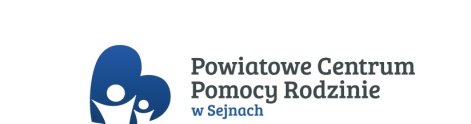 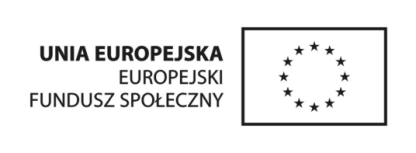 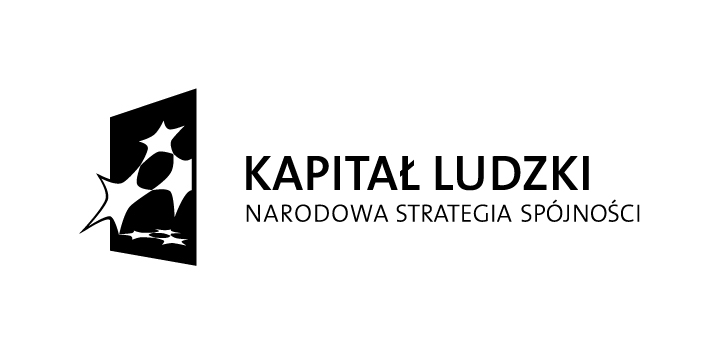 		Załącznik nr 1 do regulaminu uczestnictwa w projekcie systemowym „Nowe- jutro- program integracji zawodowej i społecznej”Wstępny harmonogram podjętych działań na lata 2014 i 2015 w ramach projektu systemowego „Nowe- jutro- program integracji zawodowej i społecznej”Projekt systemowy „Nowe Jutro- program integracji zawodowej i społecznej”VII. Promocja integracji społecznej7.1 Rozwój i upowszechnienie aktywnej integracji7.1.2 Rozwój i upowszechnienie aktywnej integracji przez powiatowe centra pomocy rodzinieProjekt finansowany jest ze środków Unii Europejskiej z Europejskiego Funduszu SpołecznegoMiesiąc Podjęte działania w ramach projektu w 2014 rokuPodjęte działania w ramach projektu w 2014 rokuPodjęte działania w ramach projektu w 2014 rokuPodjęte działania w ramach projektu w 2014 rokuPodjęte działania w ramach projektu w 2014 rokuPodjęte działania w ramach projektu w 2014 rokuPodjęte działania w ramach projektu w 2014 rokuPodjęte działania w ramach projektu w 2014 rokuPodjęte działania w ramach projektu w 2014 rokuPodjęte działania w ramach projektu w 2014 rokuPodjęte działania w ramach projektu w 2014 rokuPodjęte działania w ramach projektu w 2014 rokuPodjęte działania w ramach projektu w 2014 rokulutyRekrutacjaRekrutacja etap I : przyjmowanie zgłoszeń kandydatówRekrutacja etap I : przyjmowanie zgłoszeń kandydatówRekrutacja etap I : przyjmowanie zgłoszeń kandydatówRekrutacja etap I : przyjmowanie zgłoszeń kandydatówRekrutacja etap I : przyjmowanie zgłoszeń kandydatówRekrutacja etap I : przyjmowanie zgłoszeń kandydatówRekrutacja etap I : przyjmowanie zgłoszeń kandydatówRekrutacja etap I : przyjmowanie zgłoszeń kandydatówRekrutacja etap I : przyjmowanie zgłoszeń kandydatówRekrutacja etap II : przeprowadzenie wywiadów środowiskowych w miejscu zamieszkania uczestników projektuRekrutacja etap II : przeprowadzenie wywiadów środowiskowych w miejscu zamieszkania uczestników projektuRekrutacja etap II : przeprowadzenie wywiadów środowiskowych w miejscu zamieszkania uczestników projektumarzecRekrutacjaRekrutacja etap II : przeprowadzenie wywiadów środowiskowych w miejscu zamieszkania uczestników projektuRekrutacja etap II : przeprowadzenie wywiadów środowiskowych w miejscu zamieszkania uczestników projektuRekrutacja etap II : przeprowadzenie wywiadów środowiskowych w miejscu zamieszkania uczestników projektuRekrutacja etap III : powołanie komisji rekrutacyjnej i wyłonienie uczestników (weryfikacja i stworzenie dwóch list uczestników: listy podstawowej oraz listy rezerwowej)Rekrutacja etap III : powołanie komisji rekrutacyjnej i wyłonienie uczestników (weryfikacja i stworzenie dwóch list uczestników: listy podstawowej oraz listy rezerwowej)Rekrutacja etap III : powołanie komisji rekrutacyjnej i wyłonienie uczestników (weryfikacja i stworzenie dwóch list uczestników: listy podstawowej oraz listy rezerwowej)Rekrutacja etap III : powołanie komisji rekrutacyjnej i wyłonienie uczestników (weryfikacja i stworzenie dwóch list uczestników: listy podstawowej oraz listy rezerwowej)Rekrutacja etap III : powołanie komisji rekrutacyjnej i wyłonienie uczestników (weryfikacja i stworzenie dwóch list uczestników: listy podstawowej oraz listy rezerwowej)podpisanie deklaracji uczestnictwa w projekciepodpisanie deklaracji uczestnictwa w projekciepodpisanie kontraktów socjalnych i porozumieńpodpisanie kontraktów socjalnych i porozumieńkwiecieńpodpisanie deklaracji uczestnictwa w projekciepodpisanie deklaracji uczestnictwa w projekciepodpisanie deklaracji uczestnictwa w projekciepodpisanie kontraktów socjalnych i porozumieńpodpisanie kontraktów socjalnych i porozumieńpodpisanie kontraktów socjalnych i porozumieńwarsztaty prowadzone przez psychologa   (3 grupy po 8h)warsztaty prowadzone przez doradcę zawodowego (3 grupy po 6 h)warsztaty prowadzone przez psychologa   (3 grupy po 8h)warsztaty prowadzone przez doradcę zawodowego (3 grupy po 6 h)warsztaty prowadzone przez psychologa   (3 grupy po 8h)warsztaty prowadzone przez doradcę zawodowego (3 grupy po 6 h)opracowanie diagnoz potrzeb uczestników projektuopracowanie diagnoz potrzeb uczestników projektuopracowanie diagnoz potrzeb uczestników projektuDyżur radcy prawnego Dyżur radcy prawnegomajpodpisanie kontraktów socjalnych i porozumieńpodpisanie kontraktów socjalnych i porozumieńwarsztaty prowadzone przez psychologa (1 grupa po 8h)warsztaty prowadzone przez doradcę zawodowego (1 grupa po 6 h)warsztaty prowadzone przez psychologa (1 grupa po 8h)warsztaty prowadzone przez doradcę zawodowego (1 grupa po 6 h)warsztaty prowadzone przez psychologa (1 grupa po 8h)warsztaty prowadzone przez doradcę zawodowego (1 grupa po 6 h)warsztaty prowadzone przez psychologa (1 grupa po 8h)warsztaty prowadzone przez doradcę zawodowego (1 grupa po 6 h)warsztaty prowadzone przez psychologa (1 grupa po 8h)warsztaty prowadzone przez doradcę zawodowego (1 grupa po 6 h)indywidualne godziny poradnictwa z doradcą zawodowym i psychologiemindywidualne godziny poradnictwa z doradcą zawodowym i psychologiemindywidualne godziny poradnictwa z doradcą zawodowym i psychologiemopracowanie diagnoz potrzeb uczestników projektuopracowanie diagnoz potrzeb uczestników projektuDyżur radcy prawnego Dyżur radcy prawnegoczerwiecopracowanie diagnoz potrzeb uczestników projektopracowanie diagnoz potrzeb uczestników projektWyjazd integracyjnyWyjazd integracyjnyWyjazd integracyjnyTurnus rehabilitacyjnyTurnus rehabilitacyjnyTurnus rehabilitacyjnyTurnus rehabilitacyjnywarsztat z równości szans mężczyzn i kobiet (grupa I)warsztat z równości szans mężczyzn i kobiet (grupa I)warsztat z równości szans mężczyzn i kobiet (grupa I)Dyżur radcy prawnego Dyżur radcy prawnegolipiecRealizacja  kursów: prawo jazdy kat. B i C, kurs zdobienia potraw –carving, kurs „Profesjonalny sprzedawca +kasy fiskalne, kurs „Kierowca wózków jezdniowych z napędem silnikowym oraz bezpieczna wymiana butli w wózkach wyposażonych w te urządzenia”Realizacja  kursów: prawo jazdy kat. B i C, kurs zdobienia potraw –carving, kurs „Profesjonalny sprzedawca +kasy fiskalne, kurs „Kierowca wózków jezdniowych z napędem silnikowym oraz bezpieczna wymiana butli w wózkach wyposażonych w te urządzenia”warsztat z przedsiębiorczości (grupa I)warsztat z przedsiębiorczości (grupa I)warsztat z przedsiębiorczości (grupa I)warsztat z przedsiębiorczości (grupa I)warsztat z przedsiębiorczości (grupa I)warsztat z przedsiębiorczości (grupa I)warsztat z przedsiębiorczości (grupa I)warsztat z przedsiębiorczości (grupa I)warsztat z przedsiębiorczości (grupa I)warsztat z przedsiębiorczości (grupa I)Dyżur radcy prawnego Dyżur radcy prawnegosierpieńRealizacja  kursów: prawo jazdy kat. B i C, kurs zdobienia potraw –carving, kurs „Profesjonalny sprzedawca +kasy fiskalne, kurs „Kierowca wózków jezdniowych z napędem silnikowym oraz bezpieczna wymiana butli w wózkach wyposażonych w te urządzenia”Realizacja  kursów: prawo jazdy kat. B i C, kurs zdobienia potraw –carving, kurs „Profesjonalny sprzedawca +kasy fiskalne, kurs „Kierowca wózków jezdniowych z napędem silnikowym oraz bezpieczna wymiana butli w wózkach wyposażonych w te urządzenia”warsztat z równości szans mężczyzn i kobiet  (grupa II)warsztat z równości szans mężczyzn i kobiet  (grupa II)warsztat z równości szans mężczyzn i kobiet  (grupa II)warsztat z równości szans mężczyzn i kobiet  (grupa II)warsztat z równości szans mężczyzn i kobiet  (grupa II)warsztat z równości szans mężczyzn i kobiet  (grupa II)warsztat z równości szans mężczyzn i kobiet  (grupa II)warsztat z równości szans mężczyzn i kobiet  (grupa II)warsztat z równości szans mężczyzn i kobiet  (grupa II)Praca psychologa z rodzinamiDyżur radcy prawnego Dyżur radcy prawnegowrzesieńRealizacja  kursów: prawo jazdy kat. B i C, kurs zdobienia potraw –carving, kurs „Profesjonalny sprzedawca +kasy fiskalne, kurs „Kierowca wózków jezdniowych z napędem silnikowym oraz bezpieczna wymiana butli w wózkach wyposażonych w te urządzenia”Realizacja  kursów: prawo jazdy kat. B i C, kurs zdobienia potraw –carving, kurs „Profesjonalny sprzedawca +kasy fiskalne, kurs „Kierowca wózków jezdniowych z napędem silnikowym oraz bezpieczna wymiana butli w wózkach wyposażonych w te urządzenia”Działalność grupy socjoterapeutycznejDziałalność grupy socjoterapeutycznejMaraton terapeutyczno – wyjazdowy uczestników grupy socjoterapeutycznejMaraton terapeutyczno – wyjazdowy uczestników grupy socjoterapeutycznejMaraton terapeutyczno – wyjazdowy uczestników grupy socjoterapeutycznejMaraton terapeutyczno – wyjazdowy uczestników grupy socjoterapeutycznejkorepetycje z języka angielskiego i przedmiotów ścisłychkorepetycje z języka angielskiego i przedmiotów ścisłychkorepetycje z języka angielskiego i przedmiotów ścisłychPraca psychologa z rodzinamiDyżur radcy prawnego Dyżur radcy prawnegopaździernikRealizacja  kursów: prawo jazdy kat. B i C, kurs zdobienia potraw –carving, kurs „Profesjonalny sprzedawca +kasy fiskalne, kurs „Kierowca wózków jezdniowych z napędem silnikowym oraz bezpieczna wymiana butli w wózkach wyposażonych w te urządzenia”Realizacja  kursów: prawo jazdy kat. B i C, kurs zdobienia potraw –carving, kurs „Profesjonalny sprzedawca +kasy fiskalne, kurs „Kierowca wózków jezdniowych z napędem silnikowym oraz bezpieczna wymiana butli w wózkach wyposażonych w te urządzenia”Działalność grupy socjoterapeutycznejDziałalność grupy socjoterapeutycznejwarsztat z równości szans mężczyzn i kobiet(grupa III)warsztat z równości szans mężczyzn i kobiet(grupa III)warsztat z równości szans mężczyzn i kobiet(grupa III)warsztat z równości szans mężczyzn i kobiet(grupa III)warsztat z równości szans mężczyzn i kobiet(grupa III)warsztat z równości szans mężczyzn i kobiet(grupa III)warsztat z równości szans mężczyzn i kobiet(grupa III)Praca psychologa z rodzinamiDyżur radcy prawnego Dyżur radcy prawnegolistopadRealizacja  kursów: prawo jazdy kat. B i C, kurs zdobienia potraw –carving, kurs „Profesjonalny sprzedawca +kasy fiskalne, kurs „Kierowca wózków jezdniowych z napędem silnikowym oraz bezpieczna wymiana butli w wózkach wyposażonych w te urządzenia”Realizacja  kursów: prawo jazdy kat. B i C, kurs zdobienia potraw –carving, kurs „Profesjonalny sprzedawca +kasy fiskalne, kurs „Kierowca wózków jezdniowych z napędem silnikowym oraz bezpieczna wymiana butli w wózkach wyposażonych w te urządzenia”Działalność grupy socjoterapeutycznejDziałalność grupy socjoterapeutycznejwarsztat z przedsiębiorczości (grupa II)warsztat z przedsiębiorczości (grupa II)warsztat z przedsiębiorczości (grupa II)warsztat z przedsiębiorczości (grupa II)warsztat z przedsiębiorczości (grupa II)warsztat z przedsiębiorczości (grupa II)warsztat z przedsiębiorczości (grupa II)Praca psychologa z rodzinamiDyżur radcy prawnego Dyżur radcy prawnegogrudzieńRealizacja  kursów: prawo jazdy kat. B i C, kurs zdobienia potraw –carving, kurs „Profesjonalny sprzedawca +kasy fiskalne, kurs „Kierowca wózków jezdniowych z napędem silnikowym oraz bezpieczna wymiana butli w wózkach wyposażonych w te urządzenia”Realizacja  kursów: prawo jazdy kat. B i C, kurs zdobienia potraw –carving, kurs „Profesjonalny sprzedawca +kasy fiskalne, kurs „Kierowca wózków jezdniowych z napędem silnikowym oraz bezpieczna wymiana butli w wózkach wyposażonych w te urządzenia”Działalność grupy socjoterapeutycznejDziałalność grupy socjoterapeutycznejWarsztat edukacyjny dla rodzinWarsztat edukacyjny dla rodzinWarsztat edukacyjny dla rodzinWarsztat edukacyjny dla rodzinWarsztat edukacyjny dla rodzinWarsztat edukacyjny dla rodzinWarsztat edukacyjny dla rodzinPraca psychologa z rodzinamiDyżur radcy prawnego Dyżur radcy prawnegoMiesiącPodjęte działania w ramach projektu w 2015 rokuPodjęte działania w ramach projektu w 2015 rokuPodjęte działania w ramach projektu w 2015 rokuPodjęte działania w ramach projektu w 2015 rokuPodjęte działania w ramach projektu w 2015 rokuPodjęte działania w ramach projektu w 2015 rokustyczeńRealizacja  kursów: prawo jazdy kat. B i C, kurs zdobienia potraw –carving, kurs „Profesjonalny sprzedawca +kasy fiskalne, kurs „Kierowca wózków jezdniowych z napędem silnikowym oraz bezpieczna wymiana butli w wózkach wyposażonych w te urządzenia”warsztat z przedsiębiorczości (grupa III)warsztat z przedsiębiorczości (grupa III)Dyżur radcy prawnegoPraca psychologa z rodzinamiZamykanie kontraktów socjalnychstyczeńRealizacja  kursów: prawo jazdy kat. B i C, kurs zdobienia potraw –carving, kurs „Profesjonalny sprzedawca +kasy fiskalne, kurs „Kierowca wózków jezdniowych z napędem silnikowym oraz bezpieczna wymiana butli w wózkach wyposażonych w te urządzenia”warsztat z równości szans mężczyzn i kobiet(grupa III)warsztat z równości szans mężczyzn i kobiet(grupa III)Dyżur radcy prawnegoPraca psychologa z rodzinamiZamykanie kontraktów socjalnychlutyRealizacja  kursów: prawo jazdy kat. B i C, kurs zdobienia potraw –carving, kurs „Profesjonalny sprzedawca +kasy fiskalne, kurs „Kierowca wózków jezdniowych z napędem silnikowym oraz bezpieczna wymiana butli w wózkach wyposażonych w te urządzenia”korepetycje z języka angielskiego i przedmiotów ścisłychkorepetycje z języka angielskiego i przedmiotów ścisłychDyżur radcy prawnegoPraca psychologa z rodzinamiZamykanie kontraktów socjalnychmarzecRozliczanie projektuRozliczanie projektuSpotkanie podsumowujące projektSpotkanie podsumowujące projektSpotkanie podsumowujące projektZamykanie kontraktów socjalnych